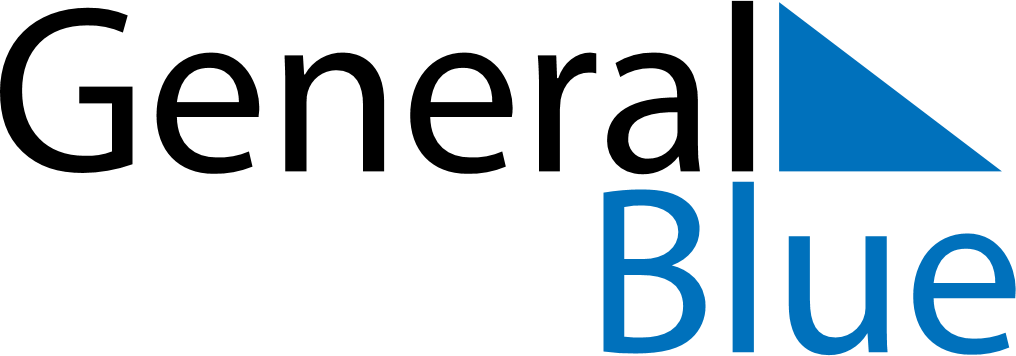 April 2025April 2025April 2025April 2025ReunionReunionReunionSundayMondayTuesdayWednesdayThursdayFridayFridaySaturday12344567891011111213141516171818192021222324252526Easter Monday27282930